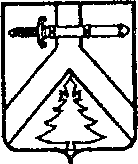 АДМИНИСТРАЦИЯ  МУРИНСКОГО  СЕЛЬСОВЕТАКУРАГИНСКОГО  РАЙОНАКРАСНОЯРСКОГО  КРАЯПОСТАНОВЛЕНИЕ30.05.2022                                       с. Мурино                                         № 13-пОб утверждении мероприятий, обеспечивающих безопасность людей на водных объектах в МО Муринский сельсовет в летний период 2022 годаВ целях обеспечения безопасности людей на водных объектах муниципального образования Муринский сельсовет в летний период 2022 года, в соответствии Федерального закона Российской Федерации от 06.10.2003г. № 131-ФЗ «Об общих принципах организации местного самоуправления в Российской Федерации», постановлением Совета администрации Красноярского края от 31.03.2008 г. № 142-п «Об утверждении Правил пользования водными объектами для плавания на маломерных судах в Красноярском крае», постановления Совета администрации Красноярского края от 21.04.2008 № 189-п «Об утверждении Правил охраны жизни людей на водных объектах в Красноярском крае», ПОСТАНОВЛЯЮ:1. Утвердить перечень мест, запрещенных для купания:- протока Дурная.2. Изготовить и установить на берегах указанного объекта знаки безопасности «Купаться запрещено».3. Утвердить маневренную группу (приложение 1):д. Белый Яр: - Вазисова Е.В. –  глава Муринского сельсовета, Сидорин А.А.. - депутат Муринского сельского Совета депутатов, Лабутина В.В. – заведующая Белоярским СК, Бурнышева Е.А. – староста д. Белый Яр.с. Мурино: - Матвеева М.С. – заместитель Главы сельсовета,  Ровных С.Г. – депутат Муринского сельского Совета депутатов, Шпилько Н.В. – староста с. Мурино.4. Провести беседы на  сходах граждан на темы: «Меры безопасности детей на воде», «Купание людей в водоемах».5. Рекомендовать директору Белоярской ООШ №24, заведующим Муринским СДК, Белоярским СК провести беседу, мероприятия с детьми на тему «Меры безопасности детей на воде».6. Контроль за исполнением данного постановления оставляю за собой.7. Постановление вступает в силу со дня, следующего за днем его опубликования в газете «Муринский вестник».Глава Муринского сельсовета                                                               Е.В. ВазисоваПриложение 1                                                                                                                            к постановлению                                                                                                                           Муринского сельсовета                                                                                                                            от 30.05.2022 № 13-пСПИСОКманевренной группы муниципального образованияМуринский сельсоветВазисова Елена Валерьевна  – Глава Муринского сельсовета;Ровных Семён Георгиевич - председатель Муринского сельского Совета депутатов;Матвеева Мария Сергеевна – заместитель Главы Муринского сельсовета;Сидорин Андрей Александрович – депутат Муринского сельского Совета депутатов;Лабутина Вера Викторовна – заведующая Белоярским СК;Потрубач Максим Сергеевич – участковый уполномоченный полиции (по согласованию).Приложение 1                                                                                                                            к постановлению                                                                                                                           Муринского сельсовета                                                                                                                            от 30.05.2022 № 13-пМеры по обеспечению безопасности населенияпри пользовании пляжамина пляжах запрещается1. Купаться в местах, где выставлены щиты (аншлаги) с предупреждающими и запрещающими надписями.2. Купаться в необорудованных, незнакомых местах.3. Заплывать за буйки, обозначающие границы плавания.4. Прыгать в воду с катеров, лодок, причалов, а также сооружений не приспособленных для этих целей.5. Загрязнять и засорять водоемы.6. Распивать спиртные напитки, купаться в состоянии алкогольного опьянения.7. Приводить с собой и купать собак и других животных.8. Мыть автомобили.9. Оставлять на берегу, в гардеробах и раздевалках бумагу, стекло (бутылки) и другой мусор.10. Подавать крики ложной тревоги.11. Плавать на досках, бревнах, лежаках, автомобильных камерах, надувных матрацах.12. Разводить на пляже костры, жечь мусор.Каждый гражданин обязан оказать посильную помощь, терпящему бедствие на воде!